Treningssamling i Trysil 16. og 17. augustFor alle 12-14-åringer i Hedmark og OpplandVelkommen til samling i Trysil! 
Vi skal ha det moro med friidrett, øve på mange forskjellige øvelser og bli godt kjent med hverandre. Samlingen blir også en forberedelse til Ungdomslekene på Jessheim siste helga i august.Orion står for treningsopplegget – og trenerne er Orions spreke utøvere!Dere som vil bli med melder dere på til klubbene deres. Klubbvis påmelding til Hilde Hagevik Odde i IL Trysilgutten innen 8. august (hilde@ntb.no, 41428454).Praktisk informasjon:
Oppmøte kl 1100 16. august på Trysil Idrettsplass, vi avslutter ca 1500 den 17.
All mat, bowling og pizza er inkludert.
Overnatting på madrass i Trysilguttens klubbhus, ta med sovepose.
Samlingen er kostnadsfri for deltakerne.Arrangør: Orion/Trysilgutten i samarbeid med Hedmark friidrettskrets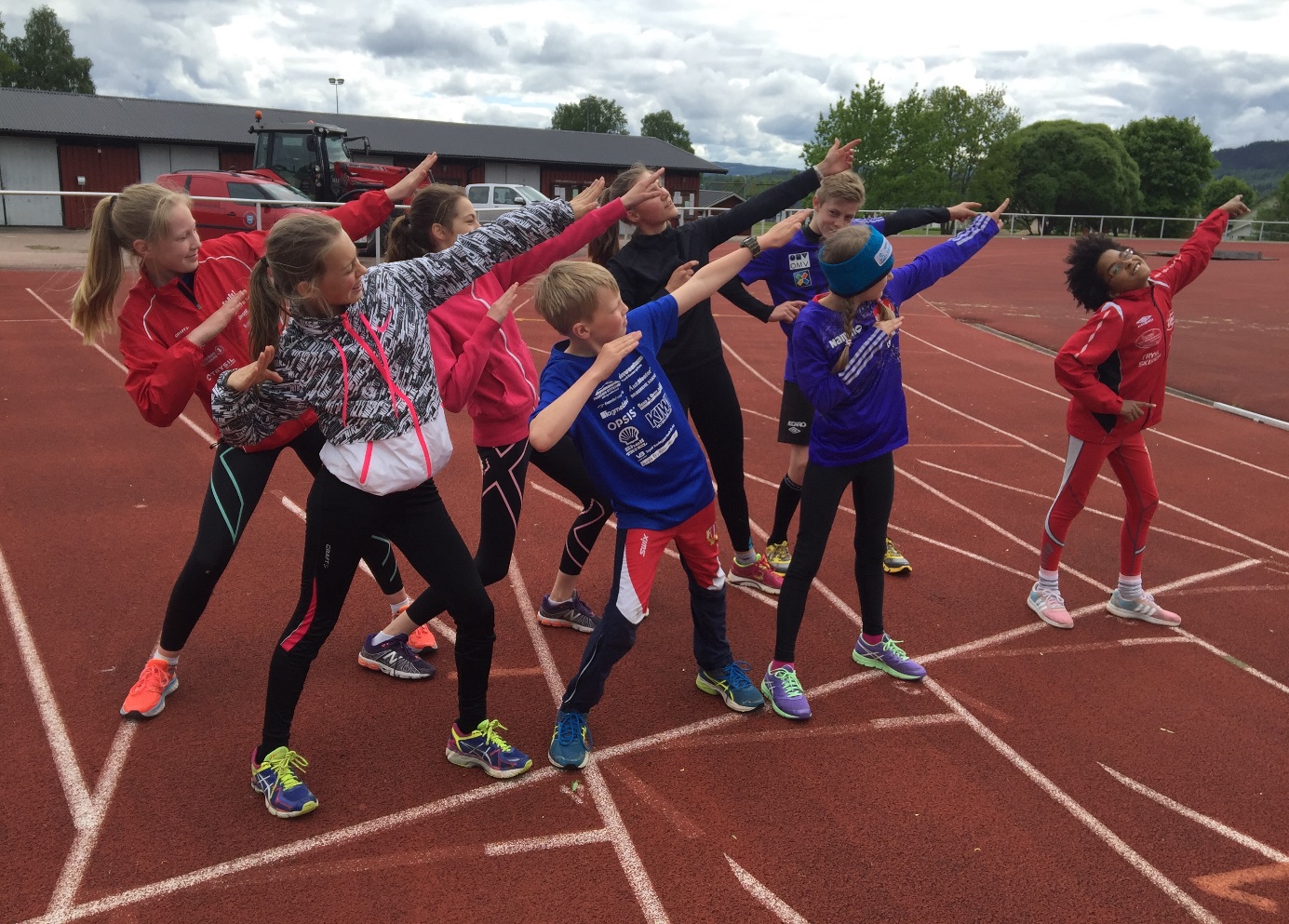 